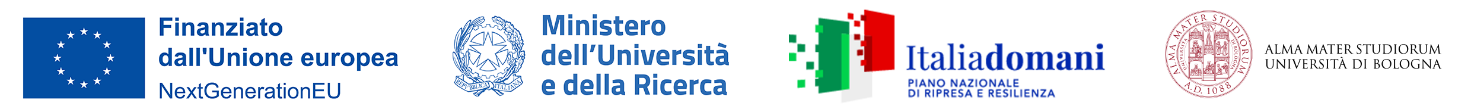 To Alma Mater Studiorum - University of BolognaDepartment of ___________&
Professor [name of the PhD programme coordinator]PhD Programme [name of the PhD programme][email of the PhD programme coordinator]Object: 	Co-funding of PhD scholarship(s) DM 117 March 2nd 2023 – 39th Cycle – A.Y. 2023/2024 With this letter, [name of the Funding body, legal form] hereby undertakes to co-finance n. [number of scholarships to be funded] scholarship(s) within the framework of the PhD programme in [name of the Phd programme] - 39th cycle, A.Y. 2023/2024. The Company, active in the field of_______________/active in the research area___________ is interested in carrying out and developing research activities in scientific areas covered by the Ph.D. Programme, with particular reference to the field of [please provide the research topic].For this purpose, [name of the Funding body] agrees to pay Alma Mater Studiorum - University of Bologna a total amount of € 40.000,00/ € xx.xxx,00 for the scholarship in a single payment in advance within 30 days of the request.Such an amount includes:yearly gross amount of the scholarship, which includes the social security contribution to be paid by the scholarship holder (pursuant to the Ministerial Decree, 25 January 2018, n. 40);50% increase of the scholarship for periods spent abroad for study and research purposes for 6 months duration of the stay;budget covering the 10% of the amount of the scholarship aimed at financing research activities pertaining to the PhD Programme, carried out in Italy and abroad (pursuant to art. 9, para. 4, of the Ministerial Decree 226/2021);social security contributions (INPS contribution) to be paid by the Funding Body, corresponding to the 23,35% of the amounts referred to in points 1) and 2) of the present letter (pursuant to art. 1, para. 223, of the Law 234 /2011);The Company also undertakes to guarantee:additional 6 months of increase for periods spent abroad.any necessary adjustment resulting from increases of the scholarship deliberated by the competent Ministry and/or higher financial burden required by laws, regulations or social security provisions that may arise in the future. host the PhD student for a period of study and research at their facilities from a minimum of six (6) months to a maximum of eighteen (18) months.The Financing Institution is aware that this communication represents a formal commitment to stipulate the co-financing agreement which must be signed by 3 June 2023/31 August 2023.Through the co-financing of the scholarships, it is declared that the intention is to pursue one's own economic interest also through the transfer of intellectual property rights on the research results.In case of non-awarding of the scholarship the contract is considered as being terminated and any amount already paid will be returned to the Funding BodyIn case of withdrawal from the Programme or from the scholarship or exclusion of the PhD scholarship holder, any amount paid and not used will be returned to the Funding Body. The contract will be considered as being terminated also for intellectual property aspects.By funding the above scholarship(s), the Funding Body declares to pursue economic interests, even including through the transfer of intellectual property rights over the research results (scholarship fund agreement)Method of subscription (please chose the preferred option by ticking one of the boxes below):Handwritten signature;Digital signature (pursuant to the Legislative Decree of the 7 March 2005, n. 82 and the C.M.P.D of the 22 February 2013 subsequent modifications and integrations), CADES or PADES formatThe Funding Body acknowledges that the present letter constitutes a formal commitment for concluding a financing agreement by June 3rd 2023/ August 31st 2023. In this regard, the Funding Body appoints:- Mr/Ms [please indicate the name of the expert together with the e-mail address, if already available] as external expert taking part in the Admission Board during the selection process;- Mr/Ms [please indicate the name of the expert together with the e-mail address, if already available] as co-supervisor of the PhD scholarship holder, who will collaborate with the academic tutor throughout the PhD program.For the purposes of concluding the financing agreement, the following information is provided:Name and Surname of the contact person:Phone number/Mobile:Email address:Best regards,Date: 								Signature of the Legal RepresentativeThe full list of doctoral programmes available at the University of Bologna for the A.Y. 2023/2024 - 39th cycle is online at: https://www.unibo.it/en/teaching/phd/2023-2024 